Name _________________________________________________Mongol Empire Map ActivityUse the map on page 372 of your textbook to complete this activity.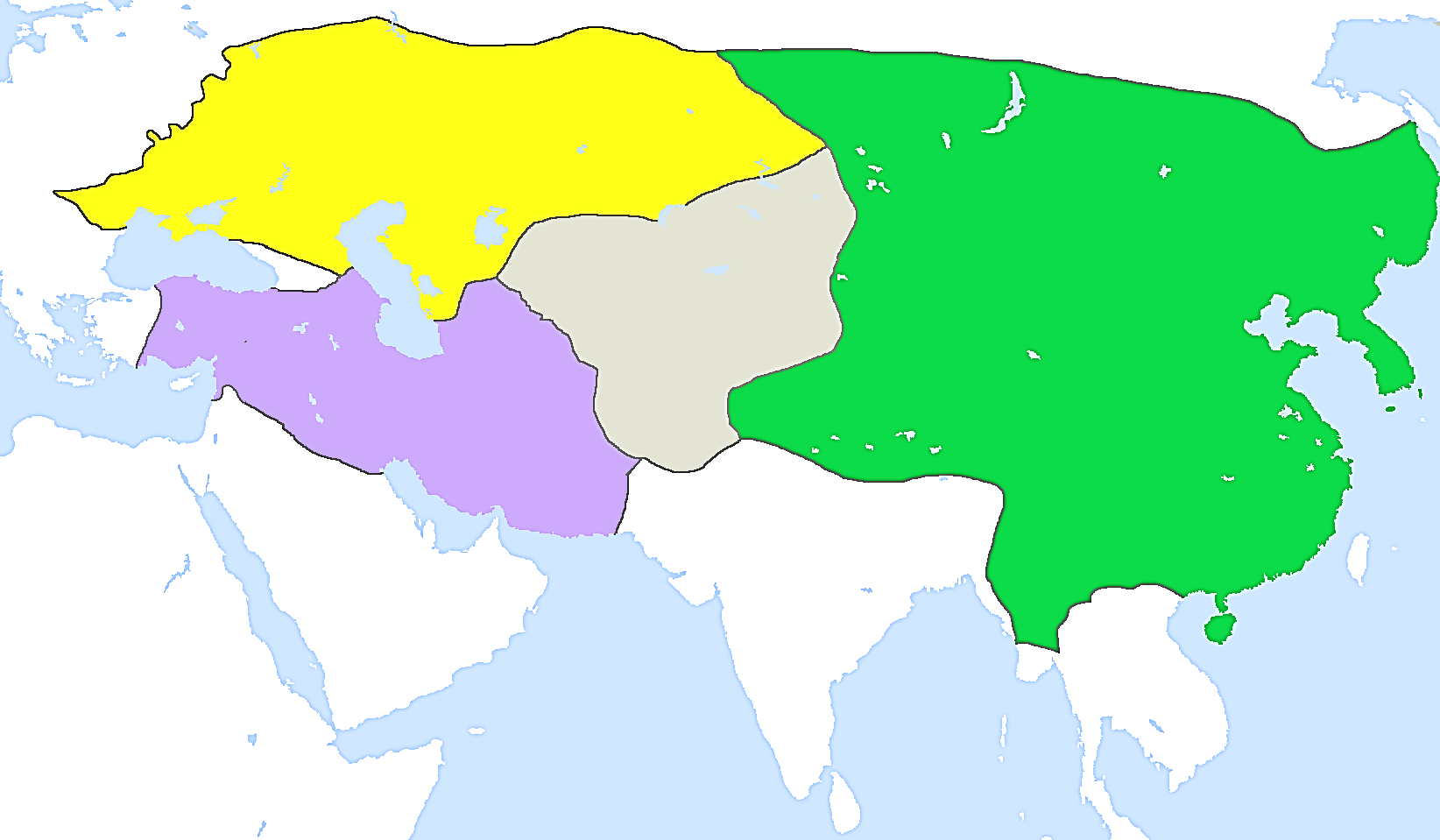 Color code each khanate a different color and label each of the following:Golden Horde Khanate		Il-Khan Khanate		Chaghatai Khanate			Great Khanate (called Khanate of the Great Khan)Label the following cities:Kiev		Moscow		Baghdad		HangzhouLabel the following bodies of water:Mediterranean Sea		Black Sea		Caspian Sea			Arabian Sea	Label the following countries NOT controlled by the Mongols. (see page numbers)Hungary (405)			Poland (405)			Sultanate of Delhi (369)Name three modern countries that lie in regions of the Khanates. Which region did the Mongols unsuccessfully attempt to invade by sea? (You should know this from your reading)In what ways did Mongol empires and policies facilitate trade, travel, and communication throughout Eurasia?Golden Horde    Il-Khanate  Chaghatai Khanate  Great Khanate